Final Scientific ReportKoEF Research Cooperation ProjectProject Overview	11.	Short narrative summary of the conducted project	32.	Report on project activities and results	33.	Complete list of funded mobilities of the entire project	34.	Sustainability and application of results	35.	Contribution to the SDGs and implementation of gender and diversity issues	37.	Response to challenges and difficulties and unexpected outcomes	48.	Publications and pictures	4Funded by: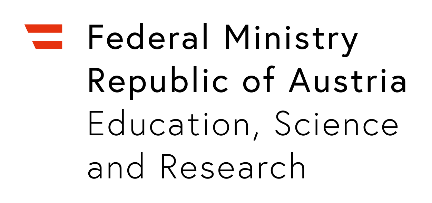 Short narrative summary of the conducted projectTo be used for publication on the OeAD-website(s), max. 500 wordsReport on project activities and resultsSummarize the completed activities and illustrate the achieved results. Elaborate on the research findings, the methodology used and on innovative aspects of the project.Complete list of funded mobilities of the entire projectSustainability and application of resultsContribution to the SDGs and implementation of gender and diversity issuesReflection on cooperation and envisaged follow-up activities and projectsResponse to challenges and difficulties and unexpected outcomesPublications and picturesPlease include references to (expected) project publications, including full citations and links:Publication 1: ….Publication 2: ….…Please send at least 5 project-related pictures (at least 300 dpi) as separate files and include captions and copyrights here: Picture 1: Picture 2:Picture 3:Picture 4:Picture 5:Project OverviewProject OverviewProject OverviewProject OverviewProject OverviewProject OverviewProject OverviewProject TitleAcronymCooperating CountriesCoordinating InstitutionProject Coordinator 
(including academic title)Email Coordinator All involved Austrian institutionsAll involved Partner Institutions of the Global SouthProject StartProject EndTotal Budget acc. to Grant Agreement (€)No. of Mobilities of the entire Project(per person)PhD student FemalePhD student MalePostDoc FemalePostDoc FemalePostDoc 
MaleTotalTotalIncoming (to Austria)Outgoing(to the Global South)Field research(within the Global South)Branch(es) of Science 
(max. 3)Branch NameBranch NameBranch NameSix-Digit CodeSix-Digit CodeSix-Digit CodeContribution to SDGs(max. 3)Name of SDGName of SDGName of SDGSDG NumberSDG NumberSDG NumberContentName PhD scholar or PostDocDateFrom-toActivities conducted